PATRIMONIO FUNERARIO, PROPUESTA DE INVENTARIO Y CLASIFICACIÓN DE LAS EVIDENCIAS ARQUEOLÓGICAS.Eliseo Fajardo Madrid (Archivo Histórico Municipal)SinopsisEl contexto funerario visto a través de los cementerios, representa una oportunidad de descubrir a través de estos, una diversidad de conocimiento que están ahí inexplorados, posiblemente traten sobre patrones de conducta colectivos, rasgos de las cosmovisiones que en momento de sus vidas fueron tangibles y válidas. Este contexto funerario esta relegado por las instituciones del Estado a un segundo plano de importancia en las políticas públicas. Aparece en los programas de gobierno como lugar de enterramiento de cadáveres al margen de una Ley General de Cementerios que señale los panteones memoriales e históricos que no se perciben como tal.Esta percepción simplista aparece en la conciencia del ciudadano como un referente inadmisible. Los ciudadanos poco saben de los sistemas de enterramientos prehispánicos, colonial y los que actualmente se practican, por igual, ignoran la riqueza cultural y artística que nos puede enseñar este maravilloso mundo mágico y espiritual de los camposantos. En este artículo se propone un modelo de inventario y clasificación de las evidencias arqueológicas que ofrece los escenarios museográficos en los panteones.  Mediante este proceso de intervención arqueológica se espera desarrollar de manera simultánea, la investigación etnohistórica, tal como lo genera el acontecer cotidiano de los actores. De esta manera incorporar a la agenda del patrimonio, estos sitios desconocidos en los planes de formación educativa.Se trata de identificar, valorar y poner en perspectiva social desde la tumba rústica hasta el monumento cubierto de mármol, así mismo, lo que estas evidencias representan en la identidad local de los hondureños.Objetivo General: Socializar, legislar, sistematizar, investigar la creación de las redes de cementerios históricos del país.INTRODUCCIÓNSe propone unsistema de inventario y clasificación sustentado en la arqueología y disciplinas afines, mediante las cuales se procede a la recuperación de la información necesaria para el recate de la evidencia arqueológica y etnográfica.El procedimiento ha sido empleado en otros países con resultados exitosos hasta incorporarlo a la agenda patrimonial de la nación como un referente histórico – cultural.Mediante este instrumento técnico, el uso del suelo se convierte en un espacio multiculturalDesde la perspectiva nuestra se perciben los cementerios como sitios arqueológicos contemporáneos, por lo tanto, se sigue el mismo proceso de investigación como sí se tratará de cualquier evidencia arqueológica que requieren ser estudiada en el sitio. Sin embargo, la experiencia de campo se  realiza en el Cementerio General Apóstol San PedroPara desarrollar este proceso nos enfrentamos a dos obstáculos jurídicos: no existe o no está actualizada la Ley General de Cementerios y la segunda consiste en la moratoria institucional hasta ahora aún no superada en materia de preservación del patrimonio funerario, por parte del Estado de Honduras, por lo que se vuelve difícil incentivar el cuidado y proyección de los cementerios mediante un marco jurídico apropiado, un programa de inversión con fines de autogestión administrativa, diversificación de ofertas culturales.Instituciones como las universidades y el Instituto Hondureño de Antropología e Historia (ihah); se presume están atrapados por el inmovilismo, debido al bajo presupuesto destinado a esta área. Insuficiente visión integral de cómo se explora y se recuperar la memoria funeraria . No es fácil dicha tarea, está sujeta al centralismo, disposiciones jurídicas verticales que impiden avanzar dentro de la diversidad de opciones, posiblemente se sustenta en la vieja idea que “Tegucigalpa es Honduras y el país es la capital”. La realidad es distinta, se puede constatar como aparecen polos de desarrollo fuera del control centralista.La tendencia es abandonar la vieja idea de la dependencia estatal y dejar de observar los cementerios como “basurero de cadáveres humanos”. Esta tendencia “atávica” va desapareciendo y se hace énfasis en el valor arquitectónico de los monumentos, el diseño y la historia intrínseca de los personajes que yacen en los contenedores funerarios cobra importancia.Así que nuestra propuesta está enfocada a compartir la experiencia de la investigación en los cementerios Ubicación Geográfica El cementerio se ubica en el cuadrante nor oeste de la ciudad entre el barrio Lempira y Paz Barahona, ósea al sur de la avenida de los Leones o conocido como Avenida Lempira. Entre la cuarta y siete -  avenidaLa ciudad de San Pedro Sula tiene en su territorio, nueve camposantos dirigidos por la Unidad de Cementerios y cinco por los patronatos que suman un total de 14, pertenecientes a la red de cementerios del municipio, por otra, tres privados. Para ingresar al lugar, tiene cinco accesos, siendo la principal, la entrada norte, donde termina la avenida de los Leones o prolongación de la quinta avenida, once calle.La superficie en general del jardín memorial, lo constituye siete manzanas y 2/4 de terreno, sobre esta área se pueden considerar la existencia de tres cementerios en una sola unidad. El cementerio chino, área de 29 metros por 10.70 y el cementerio judío, el  área 21.40 por 21.40.rea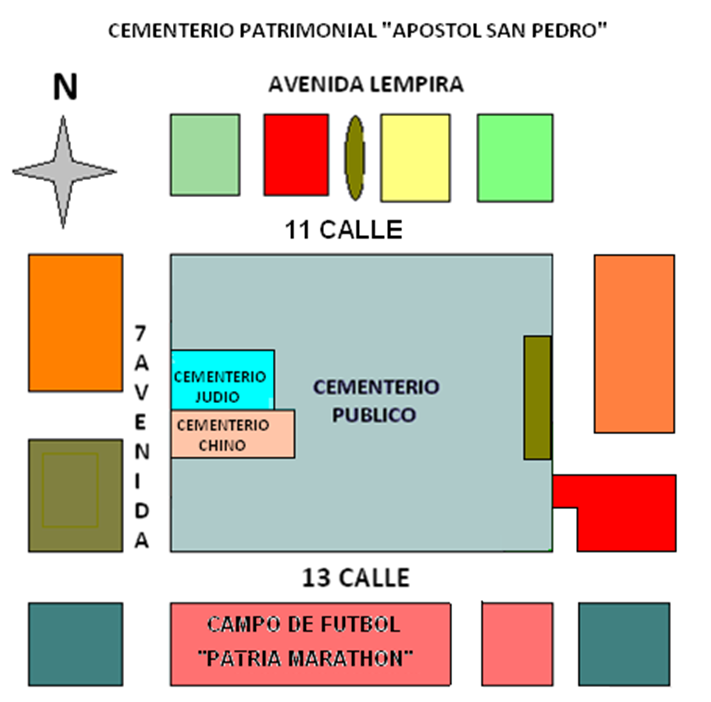 Antecedentes HistóricosEn el caso de la ciudad de San Pedro Sula, los enterramientos se realizaron alrededor de la iglesia y en un camposanto improvisado fuera del perímetro de la iglesia, aparentemente se enterraban ambos lados. Esto acontecía antes de 1879 cuando se formuló el siguiente decreto:“Que desde esta fecha (14 de enero de 1879), la construcción conservación e inspección de los cementerios de esta ciudad. (Tegucigalpa) queda a cargo exclusivo de la autoridad civil municipal, que, en consecuencia, la parte administrativa y económica de los cementerios, corresponde en todo a la misma autoridad, que esta disposición sea extensiva sin excepción alguna, a todas las poblaciones de la república. Las que no reconocerán en lo relativo a cementerios, mas disposiciones que la autoridad civil. Comuníquese y regístrese”. Secretaria General del Gobierno Constitucional de la república, Tegucigalpa enero 30 de 1879La evidencia mortuoria que se tiene referencia data del 17 de diciembre de 1876, Manuel Girbal, según se puede aprecia en la imagen adjunta. 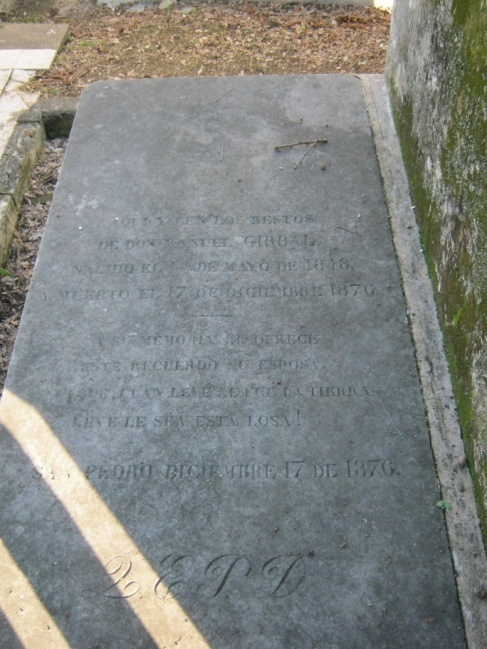 De acuerdo a las actas municipales recipiladas por Castellanos (2015) se habla de varios sitios de enterramientos, los libros de actas, se refiere a un campo santo con fecha 6 de marzo de 1852, lo que se manifiesta mediante acuerdo de la siguiente manera.“que siendo muy consiguiente que todas las poblaciones del estado haya campos santos y que estos deben estar con el aseo que requiere la humanidad q/e. caracteriza la religión: Se ordena que el de esta ciudad por carecer de él se limpie con la brevedad posible, comisionándose p/a este efecto al cindico de este cuerpo”. El punto de acta no aclara la ubicación del campo santo, analizando el siguiente punto de la sesión celebrada el día 28 de junio de 1852 da entender que había enterramientos en el campo santo y también en los alrededores de la Iglesia.   “que siendo prohibido que todas las poblaciones del Estado, los Campos Santos, dentro de ellos porque las pestilencias harían malos resultados a la sanidad pública: Se ordena que de hoy en adelante ninguna persona se permita se dé terraje en la Yglesia vieja q/e esta al medio de esta ciudad, y si al Campo Santo Viejo destinado al efecto”La iglesia vieja según las actas estaba cerca de la nueva iglesia recién construida, según el acta de día 30 de agosto de 1852. “Estando la ermita vieja muy cerca de la Iglesia, y está plagada en su totalidad de comején y para evitar que se esparcida plaga perjudique a la nueva Iglesia, se ordena se deshaga y se vote la manaca segando los hoyos”.Las actas municipales nos indican que la iglesia nueva estaba frente a la plaza de esta ciudad probablemente donde ahora es el pasaje valle, según lo expresa el acta del 20 de noviembre de 1874, “Medidas de un solar con las colindancias Norte plaza, sur casa de Don Domingo Ramírez, Oriente callejón que cruza por la Puerta de la Iglesia al poniente con la calle del Cabildo”.El sitio exacto de la iglesia donde se hacían los enterramientos no es detallado con claridad, pero podemos deducir que, si la nueva iglesia estaba por el Pasaje Valle, y la iglesia vieja cerca de la nueva, probablemente los enterramientos fueron por la esquina de la peatonal en la cuarta avenida y segunda calle donde está actualmente la tienda (AMPARITOS).El campo santo del cual se refieren las actas municipales no se especifica el lugar o sitio de ubicación, sin embargo, el día 01 de marzo de 1869 la Corporación hace un convenio para construir una casa de depósito y el cerco de adobes.“Con el fin de hacer la contrata del Campo Santo de esta población para su conclusión con el maestro pradha. Obra: y estando presente el Señor Don Julián Hernández quien va a hacer el ante dho. Nos hemos convenido la Municipalidad y el maestro, la primera darle al segundo la suma de ochenta pesos plata corriente, los adobes, madera y teja pra. La hechura de una casa de depósito por la misma suma ante dicha; dos o tres hombres diarios pra. qe. Le ayuden cuando esté trabajando: y el segundo o no faltar en el trabajo obligándose que dará principio el diez del mes de Abril entrante del corriente año. Así mismo se obliga que dará el alto de diez cuartas de pared hasta darle concluido. y en tejado el Campo Santo y casa de depósito. También la Municipalidad darle tres pesos de presente al maestro y el reales desde el principie el trabajo para su mantención a buena cuenta de su sueldo; el cual será el de dos reales diarios a lo más”Es probable que el cementerio no fue abrazado en su totalidad ya que 8 años después se habla de abrazar el cementerio en su totalidad, El 14 de mayo de 1877 La Corporación Municipal y por iniciativa del Gobernador Departamental se acuerda la construcción del cerco del cementerio que lo abrase en su totalidad y la construcción de un nuevo cementerio.1.	“Que Dn Eduardo Duarte, sujeto comisionado por el Sr. Gobernador Departamental con anterioridad, para la Construcción del Cementerio nuevo, que contiene su comicion de conformidad con las instrucciones que fueron dadas por el mismo Sr. Gobernador las que esta Municipalidad acata-2.	Que el Sr. Duarte forme el presupuesto de los gastos que más o menos impenda la obra y lo presente a este Municipio para su aprovación-3.	Que esos mismos gastos se sufraguen de los fondos Municipales de la parte  que pueda y el defecto si lo hubiese lo derrame proporcionalmente entre todo el vecindario entregándole el valor al Sr. Duarte pa. que cumpla su cometido-4.	Se faculta a sí mismo al expresado Señor Duarte para que, con cualquiera empresario, contrate la construcción de un cerco pa el Cementerio viejo, que lo abrase en toda su estencion, de buena manera y construcción”-El cementerio nuevo es donde actualmente está el cementerio Patrimonial San Pedro apóstol, y la ubicación del cementerio viejo tiene dos versiones, una según referencias de algunas actas municipales y la versión de Don Gonzalo R. Luque quien escribió el libro “Memorias de un Sampedrano”“Hasta finales de 1890 el cementerio era donde actualmente están los leones, al principio de la Avenida Lempira, media cuadra para el este y media cuadra para el oeste; cuando se abrió la actual séptima Calle Sur Oestes, en 1911, se veían las tumbas de ladrillos.El 12 de enero de 1898 se declara como botadero de basura el solar que sirvió de cementerio viejo“Desde esta fecha en adelante señalase como Basurero Publico el solar situado en esta ciudad ubicado en el cementerio antiguo de esta mismo y para votar animales muertos y demás objetos en descomposición el lugar denominado camino de Chotepe”Diez años después de haberse construido el cementerio nuevo a través de un contrato con el Señor Joaquín Caracciole se le hace el cerco de madera, el 6 de diciembre de 1889 se da por recibido dicho trabajo.“Darse por recibida de la Cerca, galera y anexos del Cementerio público que el mismo señor Caracciole ha construido por contratos con esta Corporación”Con el crecimiento de esta ciudad el cementerio General fue limitándose en su capacidad por lo que el 4 de noviembre de 1987 se prohíbe la venta de nuevos lotes.“Clausurar a partir del próximo día primero de enero de 1988 los Cementerios Generales, La Puerta, Río Blanco y Calpules. - Segundo: Autorizar únicamente el entierro en los Cementerios mencionados, a los propietarios de los mausoleos, Nichos cajas o depósitos que a la fecha se encuentran construidos Tercero: Prohibir a partir de la emisión de este acuerdo, toda venta de lotes en cualquiera de los Cementerios a que hace referencia el artículo primero”De acuerdo a los hallazgos encontrados podemos mencionar que los primeros enterramientos en San Pedro Sula se fueron desarrollando de la siguiente manera:1.	Contiguo a la actual zona peatonal.2.	Siete calle y quinta avenida S.O.3.	El actual Cementerio Patrimonial San Pedro apóstol.Pregunta Problema¿El contexto jurídico hondureño limita la visión patrimonial de los cementerios o- no responde a la realidad física y administrativa actual?. La cual se manifiesta en una anarquía difícil de comprender “…el aumento desmedido de la población y la arquitectura funeraria, se está transformando tanto a nivel general de los cementerios como a nivel de lotes”(Moreno; 2013:44)Planteamiento del Problema En el contexto de la legislación hondureña, no se percibe los cementerios como una red de panteones públicos, además se ignora su origen, su proceso de formación e historia propia. Esto ya es un problema que tiene repercusiones en la identidad y memoria de la población. Aparecen este tipo de patrimonio como sitios aislados entre sí, sin un ordenamiento territorial.Las administraciones responden a un esquema empírico elemental, No existen políticas públicas adecuadas para asimilarlo como sitios multiculturales, mucho menos bajo la observación de las universidades y el Instituto Hondureño de Antropología e Historia. Aunque se ha tratado de catastral y obtener una ficha descriptiva.  De manera particular en muchos municipios no se incluyen en los planes de desarrollo urbano municipal que contemplan los programas de gobierno en los municipios.En la agenda patrimonial hasta este momento trasciende como sitios de interés histórico. Nótese en el contenido de la ley para la protección del patrimonio cultural de la Nación, emitida por el Congreso Nacional en el decreto número 8184 de 1984 no aparece un artículo referente a lo mismo. Se expresa en términos generales en los siguientes términos:“Las medidas que aquí se contemplan serán aplicables a los bienes muebles e inmuebles constitutivos del Patrimonio Cultural de la Nación que se encuentra en posición estatal, Municipal, distrital, privado, haya o no declaratoria de Monumento Nacional o de Zona Arqueológica, sin perjuicio de aquellas disposiciones contenidas en otros cuerpos legales o reglamentos”. Sera en el reglamento o en la propia ley que se considere la protección del patrimonio funerario de una manera más integral y amplia de integrarlo.Proceso de Investigación Por lo tanto, se abordará la investigación de campo desde un enfoque interdisciplinario que ofrece la antropología, la geografía, la arqueología, la etnohistoria, y la etnografía. Desde esta dinámica holística de la ciencia, se tratarán variadas temáticas y desde múltiples perspectivas transformar el caos inmanejable de los escenarios culturales en un sistema ordenado, sin alterar el origen y la procedencia cuyo comportamiento puede ser observado.Se sustenta nuestra proceso metodológicos con base a los aportes de Herrera Moreno (2003, 213),Meggers (1969), Contreras (1984), sustentados en los aportes de (  R. J. Sharer y W. Ashmore (1979: 277-28 1) quien dice que los estudios tipológicos mediante la clasificación y registro de artefactos arqueológicos identificando ¨supuestos atributos¨ observados por el investigador  a priore, es un procedimiento intencionalmente elaborado para realizar un agrupamiento empírico de componentes culturales de acuerdo a su similitud y diferencias.Indican que el sistema de tipificación basado en los atributos, tales como la forma, la manufactura o la funcionalidad de los artefactos son componentes claves para generar el descubrimiento de otras asociaciones. Los miembros representativos de este sistema son conocidos como "serie de tipos". Estos forman matrices de tipos y subtipos que indican las tendencias de constructores y arquitectos, estilos o decadencias, etcétera. Los artefactos se clasifican mediante este recurso, se analiza su distribución temporal/espacial y se puede determinar qué tipos están relacionados, o no forman parte del contexto. Las posibles asociaciones de los tipos con otras evidencias físicas, promete una mejor cobertura de análisis, lo esencial radica que un tipo definido por el arqueólogo, se desarrolla a partir del otro en la distribución espacial del terreno una serie de tipos entrelazados, o traslapados, previo al análisis de las diversas concepciones existentes sobre la clasificación y la tipología. Se pretende detectar en el muestrario tipos de tumbas sean únicos, tanto ¨espaciales¨ como ¨temporales¨, previamente una serie de tipos creados e identificados como estadandarizados. Organizar amplias cantidades de datos en unidades manejables; lo cual permite inventariar los tipos que sean representativos mediante el listado de sus atributos compartidos; describir y ordenar las clases y tipos sugiere una serie de relaciones entre los mismos.   La clasificación tipológica muestra relaciones iconográficas, morfológicas, asociala figura de la construcción, presencia de estilos o rasgos arquitectónicos que señalan eventos o influencia de otras culturas, por lo tanto, adquieren su valor patrimonial.Con base a lo anterior, se han dado las condiciones para establecer una segunda etapa de la investigación, que consiste en excavaciones selectivas en puntos específicos del terreno de acuerdo a los recursos disponible a la propia riqueza de la evidencia.La clasificación “permitiría que nos adentremos en el origen, desarrollo e interacción de los fenómenos a los que es aplicada”. (Meggers y Evans, 1969: 16)Los instrumentos de recuperación de la información Se comprende el diagnóstico, recorrido de superficie, levantamiento topográficos descripciones específicas. Así mismo, la recuperación de la evidencia escrita y los expedientes  históricos de familia.MARCO CONCEPTUALPara fines de exposición, se define los siguientes conceptos: A)El Cementerio B) El Monumento Funerario C) Inventario y clasificación del Patrimonio Arqueológico: E) Museo de Cielo Abierto-Cementerio:Se define como “el contexto arqueológico donde se identifican diversas estructuras arquitectónicas y artefactos afines, los que proyectan referentes históricos - culturales, en su proceso de secuencia cronológica, el cual se manifiesta en diversidad de formas, estilos y escenarios arquitectónicos”. (Fajardo Madrid; 2010: 8 ). MONUMENTO FUNERARIOSe dice de aquel inmueble que define en sí, todos los atributos que encierra una construcción, desde una tumba sobre la superficie de la tierra, hasta aquel que muestre varios cuerpos o niveles de construcción, así como cualquier otro adosado, decoración en bajo o alto relieve, escultura, entre otros.EL INVENTARIO Y CLASIFICACIÓN PATRIMONIO FUNERARIOSe sobre entiende que el trazo antiguo del camposanto original, es el referente territorial que permite asociar otros elementos del entorno social, religioso y del medio ambiente. Al establecer el recorrido de superficie, se procederá a dividir el terreno en cuatro sectores y estos en subsectores no mayores de cincuenta metros cuadrados, estos se pueden ampliar a cien metros, sí la extensión del terreno lo permite, a mayor densidad de construcciones, menor delimitación del terreno, por el contrario, a menor densidad de construcciones, mayor cobertura medible del terreno.Las parcelas de cada cuadrante, generalmente tienen 3 pies de frente por ocho de largo, como unidades menores del terreno, aunque se dan el caso de hasta la unión de cinco, ocho parcelas constituyendo una sola unidad catastral.En cada lote o conjunto de lotes, se identifica desde tumbas cubiertas por lapidas, hasta monumentos, reliquias, esculturas, otros, tipificada como serie de evidencias arqueológicas, lasque, a su vez, se subdivide en sub series.El siguiente paso es iniciar el inventario, descripción detallada, siguiendo las técnicas de investigación arqueológica, empleando para ello, varios instrumentos tecnológicos y así obtener resultados efectivos. La combinación de números y letras para identificar las cuatro unidades territoriales se utilizan de acuerdo a las coordenadas ya establecidas por los geodestas. Cada parcela plenamente delimitada, será sometida a el inventario de cuanta evidencia arqueológica determine a través de cuadros elaborados hacia ese fin y formularios diseñado para vaciar datos sobre inhumación de cadáveres, inventario del monumento, así también, los rasgos más distintivos de la estructura asociada a reliquias, historias de familia, particularidades de las construcciones, descripción del sepelio, rituales antiguos o contemporáneos.Los tipos de sepulcros horizontales comprenden tumbas sobre la superficie del terreno, dentro de estas existen una variedad de ejemplares cuyas modalidades decorativas los convierten en subtipos representativos de una época constructiva, se han identificado serie de tumbas que tienen adosado decoraciones que corresponden a otros contextos, generalmente sobre pasan los tres niveles y adquieren el calificativo de verticales, en ambos casos, se aplica el termino de elementos compuestos. Siempre que se identifique de manera cronológica el período constructivo la secuencia de los mismos.De manera subsiguiente se procederá acciones vinculantes a la clasificación topográfica e insertar en fichas descriptivas los datos recolectados. Así se derivará al uso de instrumentos de descripción: Registro por asignación de lotes, inventarios de las reliquias culturales, catálogo, índice, guías históricas de hombres ilustres.Con esta sustentación, se han dado las condiciones para establecer una segunda etapa de la investigación que consiste en excavaciones selectivas en puntos específicos del terreno. Un plan de servicios culturales que incluye el uso de los espacios físicos para generar procesos didácticos educativos en coordinación con los comités de familias, patronatos y la propia autoridad universitaria.Nota: Este cuadro de clasificación  es un ejercicio experimental, se observara que algunos no aparecen porque es un muestrario que por razones de espacio no se puede continuar. CONCLUSIONESLa propuesta sugerida son lineamientos generales a seguir y se parte de la realidad de los cementerios en general en el país, este esbozo ofrece una gama de alternativas a seguir, quizá la más importante sea la Ley General de Cementerios, así como los convenios con instituciones afines, fortalecer la Red Hondureña de Valorización y Gestión de cementerios históricos prevaleciendo el interés por el contenido artístico antropológico y arquitectónico Por otra parte, se concluye que la investigación no es suficiente, se requiere de introducir en la catedra de patrimonio el estudio de los escenarios funerarios y aplicar los criterios relativos al patrimonio con base a la Carta de Venecia de 1964 sobre restauración y conservación de monumentos y lugares de interés histórico – artísticoEs en el universo del camposanto, donde la sociedad encuentra el sentido de “Museo de Cielo Abierto”; para formar y orientar en nuestra identidad ciudadana.Es en este recinto museo, donde nos nutrimos de alternativas didácticas, es aquí el camino de la museología contemporánea. El construir saberes metodológicos sustentados en la experiencia cotidiana, las políticas y estrategias públicas de gestión y ejecución están por fuera de toda inclusión, ni como teoría, ni como preservación, hasta la fecha, no existe un plan de intervención planificado en la dimensión que se ha propuesto en este trabajo y preservar el patrimonio.Es el cementerio el espacio recuperado para destacar los temas que se abordan en la “… carta de icom  y particularmente en los textos y resoluciones de la Conferencia General de Museos de 1995, en Stavanger, Noruega, dedicada a los museos y comunidades; y en los trabajos de las Conferencias Generales de 1998 (Australia,  “Museos y Diversidad), 2001 (Barcelona, “Administrando el Cambio: Si el campo santo como sitio arqueológico, no es tomado en programa urbano, la ciudad corre el riesgo de perder un museo real, provisto de cualquier escenario museográfico y arqueológico, además se destruirá el valioso patrimonio cultural de varias generaciones de hombres que plasmaron en el testimonio funerario; formas de vida, arte y percepción.La carta de Morelia (2010)hace referencia a lo anterior, permite establecer de acuerdo a los estatutos de la Red de Valorización y Gestión de Cementerios Patrimoniales de Iberoamérica. Procedimientos teóricos y metodológicos de importancia estratégica para Honduras. De igual manera la Carta de Paysandú en la cual se hace referencia a la gestión cultural como parte vital de las políticas públicas(2010)BIBLIOGRAFÍA	Contreras CortesFrancisco (1984) Clasificación y Tipología en Arqueología. El camino a la cuantificación Dialnet.Revista electrónica.Cuadernos de prehistoria y arqueología de la Universidad de Granada, págs. 327-385Ethel Herrera Moreno (2013). Reflexiones sobre una metodología para estudiar los cementerios patrimoniales. ¨XIV. Encuentro de la Red Iberoamericana de Valorización y Gestión de Cementerios, Patrimoniales. México. Pp. 33- 42(2003) Tipología Formal de Monumentos Funerarios Panteones de la ciudad de México Restauración Integral del Panteón de Dolores, inah, México. Pp.65 a la 70, INAH, México.Fajardo Madrid Eliseo (2010) El Cementerio General de la Ciudad de San Pedro Sula: Hacia una metodología de Investigación. ¨XI Encuentro de la Red Iberoamericana de Valorización y Gestión de Cementerios, Patrimoniales. Paysandú, UruguayMeggers Evans (1969).Como Interpretar el Lenguaje de los Tiestos.Manual para Arqueólogos Smithsoniam Institution, Washington, D.C.Fondo Documental Municipalidad. Serie actas corporativasCastellano L. Andrés (2015) Cronología Histórica sobre el origen y Enterramientos de Cadáveres en la ciudad de San Pedro Sula.Apuntes internos del Archivo Histórico Municipal.  (sin publicar)Libro Numero 3, folio 37 (23 de enero de 1887 , estante Numero: 2 , sección: 3 anaquel: 1. Punto 14 acta 46, punto de acta 14 de fecha 4 de enero de 1987 se aprobó la prohibición de venta de lotes en el cementerio general, Apóstol San Pedro que entraría en vigencia el 1 de enero de 1988 inscrita en el libro 18 folio 85Cuadro descriptivo: Clasificación TipológicaTEMAS DE INTERÉS METODOLÓGICO (RECORRIDO DE SUPERFICIE)1.1.)   Arquitectura funeraria1.2.)   Escultura funeraria   1.3.)   Murales1.4.)   Cruces1.5.)   Herrería1.6.)   Loza funeraria1.7.)   Material de construcción1.8.)   Literatura escrita y oral1.9.)   Análisis de suelo1.10)   Identificación de la flora natural1.11) Conservación de osamentas para estudios de patología o genéticos.            1.12)    Estudios iconográficos e identificación de estilos u otros relacionados con valores          estéticos. II._ Excavaciones Arqueológicas De Acuerdo Al Muestreo Aleatorio:      (Diagnóstico Demográfico Y Cultural)2.1) Sistemas De Enterramiento De Distintas Épocas.2.2)  Estudios De Las Evidencias Culturales Arqueológicas) Asociadas A  Los  entierros. 2.3) Estudio Del PH. De Los Suelos.2.4) Identificación De Patrones De Conducta Reflejado En Las Reliquias          (Y Pautas Culturales A Través De Las Evidencias Arqueológicas           Identificadas.) Ojooo2.5) Hacia La Caracterización Cultural De Los Enterramientos.III.    Reglamentos Generales y Disposiciones Sanitarias3.1)   Leyes Y Decretos Del Congreso.3.2)   Convenciones Internacionales.3.3)   Ordenanzas.3.4)   Disposiciones Sanitarias.3.5)   Reglamentos.3.6)   Bandos.3.7)   Puntos De Actas Corporativas, Declaratoria De Cementerio PatrimonialIV._ REGISTRO Y ELABORACIÓN DE UNA UNIDAD DOCUMENTAL (ARCHIVO HISTÓRICO MUNICIPAL).Instrumentos de descripción:4.1.) Libros De Registro Por Asignación De Lotes (Secretaría Municipal).4.2.) Inventarios De Las Reliquias Culturales.4.3.) Catalogo 4.4.) Índice 4.5.)  Guías Históricas.4.6.). Hombres Ilustres.4.7.). Eco-Senderos Culturales.4.8.). Guía De Arquitectura Y Escultura Funeraria.4.9.). Otros.1)   ARQUITECTURA FUNERARIA1.1.1)     Descripción Del Monumento.1.1.2)     Identificación De Estilos Arquitectónicos.1.1.3)     Reliquias Culturales: Utensilios Suntuarios.  1.1.4)     Basura Funeraria: Coronas, Espelma, Flores Naturales,  Amuletos Restos De Ataúdes, Objetos Raros Que Vinculan Al “Muerto”, Vestimenta... 1..2).      ESCULTURA FUNERARIA 1.2.1 )..   Figuras Antropomorfas 2.2.1.1)  Retratos. 2.2.1.2)  Representaciones De Dolientes.2.2.1.3)   Representación De Almas.2.2.1.4)   Figuras Angélicas.2.2.1.5)   Sacras.2.2.2. ).   Fito morfas2.2.2.1)  Figuras  Alegóricas.2.2.2.2) Asociaciones Vegetales Pertenecientes A Nichos Ecológicos, Locales, Regionales, Nacionales.2.2.2.3) Descripción Iconográfica.2.2.2.4) Emblemas Cosmogónicos.2.2.2.5) Elementos Arquitectónicos.2.2.2.6) Trofeos Y Emblemas Profesionales O Grupales.2.2.2.7) Objetos Relacionados Con Alegorías Filosóficas O Escatológicas. 2.2.2.8.) Zoomorfas. 2.2.2.9.) Reliquias Culturales. 1.3          MURALES1.3.1.)     Monumentos: Interior Exteriores   1.3.2.)     Descripción Iconográfica1.3.3.)     Interpretación Del Simbolismo Alegórico1.3.4.)     Identificación De Estilos U Otros Relacionados Con Valores Estéticos.                     Símbolos Alegóricos En Todas Sus Expresiones B) Catalogo De  Estilos 1.4          CRUCES, ESTAMPADO, (BAJO Y ALTO RELIEVE)1.4.1.)    Identificación Y Asociación Con Monumentos Mortuorios.1.4.2.)    Representaciones Marianas Y De Santos.1.4.3.)    Ángeles.1.4.4.)    Libros, Figuras De Instrumentos Musicales, Flores, Hojas…1.4.5.)    Retratos Familiares O Imágenes Bajo Vidrio Emblemas Profesionales Y Laborales Inscripciones Funerarias. 1.5          HERRERÍA1.5.1)     Portones.1.5.2)     Barandales.1.6          Loza Funeraria1.6.1)     Lápidas De Mármol Cerámica, Azulejo.1.7          Material  De Construcción1.7.1.1) Ladrillo1.7.1.2) Adobe1.7.1.3) Piedra1.8          LITERATURA ESCRITA Y ORAL1.8.1)      Oración Fúnebres1.8.2)      Notas De Duelo1.8.3)      Esquelas O Invitación Al Novenario1.8.4)      Telegramas1.8.5)      Historias De Desaparecidos1.8.6)      Casos Insólitos1.8.7)      Otros.1.9           Identificación De La Flora Natural Especies Naturales, Locales, Regionales Extra Regionales.1.10        Conservación E Investigación De Osamentas.     Otros.  1.10.1)    Valorización De Su Estado De Conservación.B) Identificación De Las Huellas De Enfermedades De Interés Científico.  C) Identificación De Familiares Y Posterior Incineración.E) Museo De Cielo Abierto